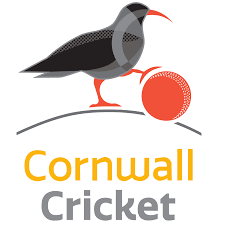 Cornwall Cricket Board: Role ProfileIf you would like this information in another format please contact:Cornwall Cricket Board LtdCollege Road,Truro,TR1 3XXcco@cornwallcricket.co.ukRole titleCricket Centre ManagerCompanyCornwall Cricket Board LtdGradePT – Band 3 (Pro Rata £23,150 – £26,847) 0.7 days a week (26.25 hours a week)Evenings (5:00pm – 10:30pm) and weekends (8:00 – 10:30pm) FlexibleReports to Cornwall Cricket Board Ltd - Chief Cricket OfficerVersionDraft V1ApproverCornwall Cricket Board Ltd Board Executive CommitteeDateJuly 2022Role PurposeThe post holder will be the Manager of the Cornwall Cricket Centre. The role will support the delivery of the Cornwall Cricket Board strategy annually with regards to the Cricket Centre activity.About the roleThe Cricket Centre Manager is responsible for the delivery of all Cornwall Cricket Centres functions, based on the business strategy for the Centre. Managing the relationship with the College and generating recreational usage for Cricket Clubs and patrons in Cornwall.What you'll be doingAs a Cricket Centre Manager, your main accountabilities will be as follows:StrategyTo work with the CCB Chief Cricket Officer to develop a cohesive business strategy for the development and delivery of Cornwall Cricket Centre.Develop and maintain a marketing and communications strategy aligned to the Cornwall Cricket Centre, that engages as large a part of the community as is possible, including the website and social media.To work with the Chief Cricket Officer and Director of Finance to create robust financial reporting and accounting processes for the Cornwall Cricket Centre.Management & GovernanceTo manage the business function and booking system of the Cornwall Cricket Centre Management Group.To manage the financial functions of the Cornwall Cricket Centre and report to the Chief Cricket Officer and Director of Finance on a monthly basis.Understand the business policies and processes of the Cornwall Cricket Centre and support their implementation and maintenance at all times.Manage the boards relationship with the ECB and Truro College and the elements of Cornish cricket that use the centre.Ensure that the Cornwall Cricket Centre complies with regulatory standards, laws/guidelines and upholds practices at all times.Write and review the health and safety risk documents, ensuring all documents are up to date and implemented. StaffBe the person responsible for the Cornwall Cricket Centre when on shift.Liaise with the duty offices on shift and coordinate shifts delegating tasks when required.Work alongside duty officers and be the point of responsibility to cover shifts as required.DeliveryEnsure that the facilities are opened, prepared, cleaned and closed securely as determined by the operational programme.Manage the emergency procedures in line with the College’s own policies and practices.Ensure that the Cricket Centre is used to it its maximum capability aligned to the CCB strategies including the County Partnership Agreement.Develop and maintain a business strategy for the Cornwall Cricket Centre with the Chief Cricket Officer. Recruit and coordinate Duty Officers to the staff rota.Health, Safety & EnvironmentTo prioritise Health & Safety at all times, in the Cornwall Cricket Centre.Be familiar with Health & Safety legislation to ensure compliance of delivery, users, equipment and the Cricket Centre at all times.Make sure that a cleaner greener environment is considered in all planning and decisions within the Cornwall Cricket Centre.Make sure that equipment is managed and maintained to the highest standards at all times and liaising with the College when remedial work is needed.Development, Recruitment and RetentionResponsible for self-development and informing the Chief Cricket Officer of Development needsPersonal Specification:EssentialSafeguarding Child Protection QualificationEmergency First Aid or higher, including CPR knowledgeStrong Administrative/IT skills Customer service skillsSocial media skillsThe ability to work evenings and weekendsDesirableDBS Vetting check within cricketHold a cricket coaching qualification to UKCC2 or higherCurrent Health and Safety qualificationsSales skills